・コミュニティボランティア（）のとおり・コミュニティボランティアのがしたことをします。ごいただいたは、のやなどでさせていただくがあります。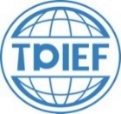 　　　　　　（　　）　　　　　　　～　　　　　　への（）（　　　　）㎞　　バス（　　　　）～（　　　　）　　　　　　　×２ＪＲ（　　　　）～（　　　　）　　　　　　　×２についてのをされましたか？の・がいたかったことをにどの（％）えられたといますか？（○をしてください）　　　100％　　　　　75％　　　　　　50％　　　　　　25％　　　　　　　0％　　　　　　の、がしかったなどをごくださいの、いたこと、ったことなどがありましたらごください。のためにきいでおいたがいいことがあればごください。（にも）